Making E. coli Lipid SUVsTake out vial of lipids and resuspend in degassed (use ITC vacuum degasser) buffer. Note of amount of buffer is used.Let the lipids rehydrate for ~15 minutes with occasional vortexingSonicate the lipids in the bath sonicator for 30 seconds twice, vortexing in betweenSet up the sonication probe as shown below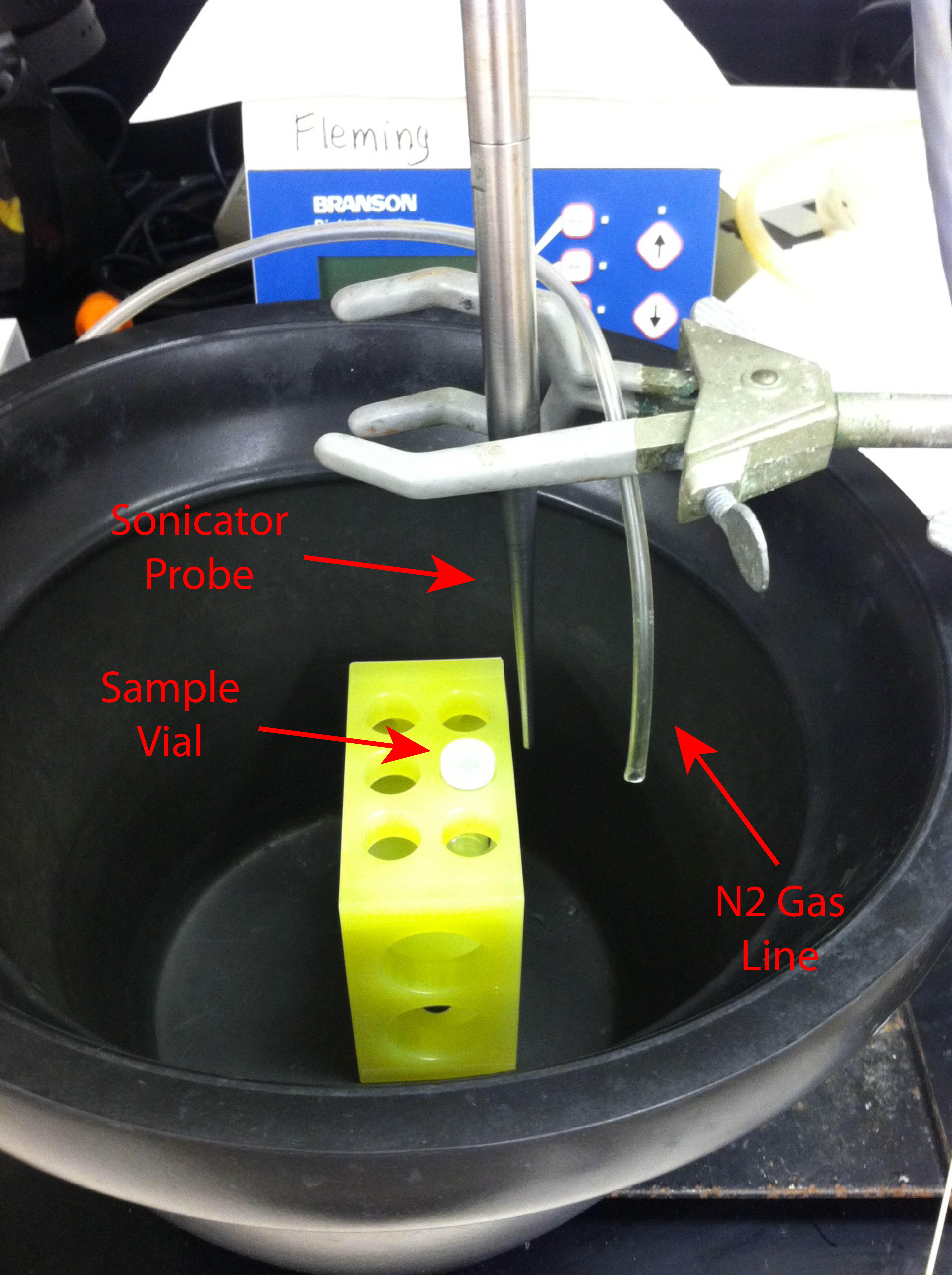 The N2 gas line is from the hoodThe bucket should be filled with ice water to the level of the lipids on the rackAlign the sample vial so that it is directly under the sonicator probeLower the sonicator so that the tip is touching the surface of the lipids. Do not drop the probe too far below the surface of the lipidsSet up the sonication50 min total15 sec on/off pulse~22% amplitude (dial on the side of the machine adjusts amplitude)Attach a 1000 ml pipette tip to the N2 gas line and insert the tip into the vial to blow N2 into itStart sonication – use some sort of ear protection (earplugs, headphones, etc.)If you hear “spitting” instead of a clean buzzing sound (too much force creating air cavities in the liquid, lowering sonication efficiency), stop the sonication and lower the amplitude until the sound stops.Once sonication finishes, take the sample and transfer into an eppendorf tubeSince some of the buffer would have evaporated, refill lost volume with additional buffer.Centrifuge in microcentrifuge at 10k for ~1 minutePipette out the supernatant into another eppendorf tube, discard pelletStore lipids in 4oC refrigerator